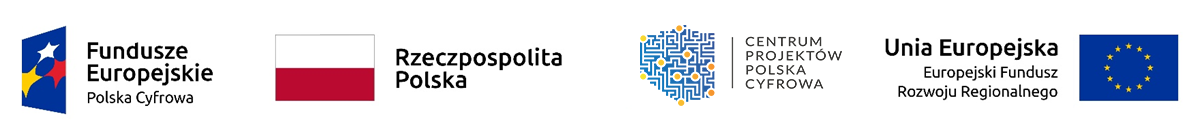 Załącznik nr 1FORMULARZ OFERTOWYOfertę składa:	Nazwa Wykonawcy (Wykonawców)adres:	kod i miejscowość;	województwo/powiat:	nr konta: ……………………………..…………………………………………………………..nr  NIP:………………………………………….	nr REGON	e-mail:…	; nr tel.:	..; fax:……………………………. KRS…………..………………...Odpowiadając na zapytanie ofertowe pn.: Wykonanie rozbudowy zabezpieczeń logicznych (firewall, systemy ids, ips) w ramach projektu grantowego „Cyfrowa Gmina”  składamy niniejszą ofertę:Oferujemy realizację przedmiotu zamówienia za łączną cenę w wysokości:Oferujemy realizację przedmiotu zamówienia za łączną cenę brutto:…………………………………………………… (słownie: …………………………)Zapoznaliśmy się z treścią zapytania ofertowego dla niniejszego zamówienia i nie wnosimy do niego zastrzeżeń oraz, że zdobyliśmy konieczne informacje do przygotowania oferty. Gwarantujemy wykonanie całości zamówienia zgodnie z treścią zapytania ofertowego. Oświadczamy, że oferowana cena za całość zamówienia zawiera wszystkie koszty Oświadczamy, że posiadamy niezbędną wiedzę i doświadczenie oraz dysponujemy potencjałem technicznym i osobami zdolnymi do wykonania zamówienia, które będą uczestniczyć w wykonywaniu zamówienia..Zobowiązujemy się, w przypadku wyboru naszej oferty, do zawarcia umowy na warunkach wymienionych w zapytaniu ofertowym, w miejscu i terminie wyznaczonym przez Zamawiającego.Akceptujemy termin realizacji zamówienia określony w zapytaniu ofertowym.Oświadczamy, że znajdujemy się w sytuacji ekonomicznej i finansowej zapewniającej wykonanie zamówienia.Oświadczam, iż termin związania ofertą to 30 dni od dnia otwarcia ofert.Załącznikami do niniejszego formularza stanowiącymi integralną część oferty są:1) ……………………………………………………………2) ……………………………………………………………..3) …………………………………………………………….4) ………………………………………………………………………………………………………                                          (miejscowość i data)	……………………………………………………(podpis osób(-y) uprawnionej do składania oświadczenia woli w imieniu wykonawcy11.	Oświadczenie – art. 7 ust. 1 ustawy z dnia 13 kwietnia 2022 r. o szczególnych rozwiązaniach w zakresie przeciwdziałania wspieraniu agresji na Ukrainę oraz służących ochronie bezpieczeństwa narodowego (Dz. U. poz. 835)a)	Oświadczam, że nie podlegam wykluczeniu z postępowania na podstawie art. 7 ust. 1 ustawy z dnia 13 kwietnia 2022 r. o szczególnych rozwiązaniach w zakresie przeciwdziałania wspieraniu agresji na Ukrainę oraz służących ochronie bezpieczeństwa narodowego (Dz. U. poz. 835), a tym samym oświadczam, że nie jestem:1)	Wykonawcą/uczestnikiem konkursu wymienionym w wykazach określonych w rozporządzeniu 765/2006 i rozporządzeniu 269/2014 albo wpisanym na listę na podstawie decyzji w sprawie wpisu na listę rozstrzygającej o zastosowaniu środka, o którym mowa w art. 1 pkt 3 ustawy z dnia 13 kwietnia 2022 r. o szczególnych rozwiązaniach w zakresie przeciwdziałania wspieraniu agresji na Ukrainę oraz służących ochronie bezpieczeństwa narodowego (Dz. U. poz. 835);2)	Wykonawcą/uczestnikiem konkursu, którego beneficjentem rzeczywistym w rozumieniu ustawy z dnia 1 marca 2018 r. o przeciwdziałaniu praniu pieniędzy oraz finansowaniu terroryzmu (Dz. U. z 2022 r. poz. 593 i 655) jest osoba wymieniona w wykazach określonych w rozporządzeniu 765/2006 i rozporządzeniu 269/2014 albo wpisana na listę lub będąca takim beneficjentem rzeczywistym od dnia 24 lutego 2022 r., o ile została wpisana na listę na podstawie decyzji w sprawie wpisu na listę rozstrzygającej o zastosowaniu środka, o którym mowa w art. 1 pkt 3 ustawy z dnia 13 kwietnia 2022 r. o szczególnych rozwiązaniach w zakresie przeciwdziałania wspieraniu agresji na Ukrainę oraz służących ochronie bezpieczeństwa narodowego (Dz. U. poz. 835);3)	Wykonawcą/uczestnikiem konkursu, którego jednostką dominującą w rozumieniu art. 3 ust. 1 pkt 37 ustawy z dnia 29 września 1994 r. o rachunkowości (Dz. U. z 2021 r. poz. 217, 2105 i 2106), jest podmiot wymieniony w wykazach określonych w rozporządzeniu 765/2006 i rozporządzeniu 269/2014 albo wpisany na listę lub będący taką jednostką dominującą od dnia 24 lutego 2022 r., o ile został wpisany na listę na podstawie decyzji w sprawie wpisu na listę rozstrzygającej o zastosowaniu środka, o którym mowa w art. 1 pkt 3 ustawy z dnia 13 kwietnia 2022 r. o szczególnych rozwiązaniach w zakresie przeciwdziałania wspieraniu agresji na Ukrainę oraz służących ochronie bezpieczeństwa narodowego (Dz. U. poz. 835).b)	Oświadczam, że zachodzą w stosunku do mnie podstawy wykluczenia z postępowania na podstawie art. …………. ustawy Pzp (podać mającą zastosowanie podstawę wykluczenia spośród wymienionych w art. 7 ust. 1 ustawy). ……………………………………………………(podpis osób(-y) uprawnionej do składania oświadczenia woli w imieniu wykonawcyOświadczam, że wypełniłem obowiązki informacyjne przewidziane w art. 13 lub art. 14 RODO  wobec osób fizycznych, od których dane osobowe bezpośrednio lub pośrednio pozyskałem w celu ubiegania się o udzielenie zamówienia publicznego w niniejszym postępowaniu.*Oświadczam, że nie zachodzą w stosunku do mnie przesłanki wykluczenia z postępowania na podstawie art. 7 ust. 1 ustawy z dnia 13 kwietnia 2022 r. o szczególnych rozwiązaniach w zakresie przeciwdziałania wspieraniu agresji na Ukrainę oraz służących ochronie bezpieczeństwa narodowego (Dz. U. poz. 835).data ................................................................................................................                                                                  (pieczęć i podpis Wykonawcy lub osoby upoważnionej)* niepotrzebne skreślićLp.RodzajParametry proponowane przez Wykonawcę/ Spełnianie wymagańWartośćcałkowita  brutto1Rozwiązanie CISCO Firepower a) Router Cisco Firepower 1120 NGFW Appliance, 1U	1 szt.b) Cisco FPR1120 Threat Defense Threat and URL 1Y Subs			1 szt.c) Cisco Firepower Management Center, (VMWare) for 2 devices	1 szt.d) SOLN SUPP SWSS Cisco Firepower Management Center	……. (słownie: ………………..) brutto2Usługa doradcza,  w zakresie funkcjonalności, obsługi, konfiguracji dostarczonego rozwiązania.……. (słownie: ………………..) brutto